ÖZGEÇMİŞ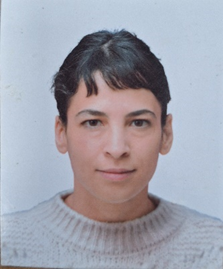 Adı Soyadı: Emine ODABAŞI TEZERDoğum Tarihi: 02.04.1982Unvanı: Öğretim GörevlisiÖğrenim Durumu: UzmanlıkÇalıştığı Kurum: Ankara Üniversitesi, Diş Hekimliği FakültesiAkademik Unvanlar                    Öğretim Görevlisi Tarihi: 07/12/2020Yönetilen Yüksek Lisans ve Doktora Tezleri                    7.1. Yüksek Lisans Tezleri:                     7.2. Doktora Tezleri:YayınlarUluslararası hakemli dergilerde yayınlanan makaleler (SCI, SSCI, Arts and Humanities) KALYONCUOĞLU ÜT, AYYILDIZ S, ODABASİ TEZER E. The impact of print orientation on the fracture resistance and failure patterns of additively manufactured cobalt-chromium post and cores. J Prosthodont. 2023 Oct;32(8):714-720. doi: 10.1111/jopr.13762. Epub 2023 Sep 25. PMID: 37664889.ODABAŞI TEZER, E.; BUYUKSUNGUR, A.; CELIKTEN, B.; DURSUN, P.H.; SEVIMAY, F.S. Effects of Access Cavity Design and Placement Techniques on Mineral Trioxide Aggregate Obturation Quality in Simulated Immature Teeth: A Micro-Computed Tomography Study. Medicina 2024, 60, 878. https://doi.org/10.3390/medicina60060878Uluslararası diğer hakemli dergilerde yayınlanan makalelerARDA BUYUKSUNGUR, AYSENUR ONCU, MEHRDAD KOOHNAVARD, BERKAN CELİKTEN, EMİNE ODABASİ TEZER, YAN HUANG, KAAN ORHAN. Micro-Computed Tomography Analysis of Resin and Calcium Silicate Based Sealers Removal in Mandibular Molars Curved Canals. Acta stomatologica Croatica: International journal of oral sciences and dental medicine, 58(2), 136-144.  DOI: 10.15644/asc58/2/38.3. Uluslararası bilimsel toplantılarda sunulan ve bildiri kitabında basılan bildirilerE ODABAŞI TEZER, A ÖZŞAHİN, M DARTAR ÖZTAN (2016). Ortodontik minivida yerleştirilmesi sırasında oluşan kök hasarının endodontik tedavisi. Türk Endodonti Derneği 13. Uluslararası Bilimsel Kongresi, (25-27 Mayıs 2016, Kapadokya). Poster sunumu. M DARTAR ÖZTAN, B ÇELİKTEN, E ODABAŞI TEZER, U SEKİ (2016). Endodontide lisans ve uzmanlık öğrencileri tarafından operasyon mikroskobu kullanım etkinliğinin değerlendirilmesi. Türk Endodonti Derneği 13. Uluslararası Bilimsel Kongresi, (25-27 Mayıs 2016, Kapadokya). Poster sunumu.A ÖZŞAHİN, F YILMAZ, M DARTAR ÖZTAN, E ODABAŞI TEZER (2017). Retreatment of mandibular C shaped second molar.  18.th Biennial European Society of Endodontology Congress (14–16 September 2017 Brussels, Belgium). Poster sunumu.E ODABAŞI TEZER, M DARTAR ÖZTAN (2018). Aleksidin dihidrokloridin epoksi rezin esaslı kök kanal dolgu patının dentine olan bağlanma dayanımı üzerine etkisinin diğer final irrigasyon solüsyonları ile karşılaştırılarak değerlendirilmesi. 8.Uluslararası Endodonti Sempozyumu (10-13 Mayıs 2018, Adana). Sözlü sunum. E ODABAŞI TEZER, F YILMAZ, M DARTAR ÖZTAN, A KIVRAK Geniş kist benzeri periapikal lezyonun endodontik cerrahi tedavisi 8. Uluslararası Endodonti Sempozyumu (10-13 Mayıs 2018, Adana). Poster sunumu. E ODABAŞI TEZER, Açık apeksli alt ikinci azı dişin tek seans apeksifikasyon ile endodontik tedavisi. 24. Uluslararası Diş Hekimliği Kongresi. Poster sunumu.B ERSÖZ, E ODABAŞI TEZER, B SONAT, G GÜR Travmaya uğramış horizontal kök kırığı ve komplike kron kırığı bulunan anterior dişlerin estetik olarak rehabilitasyonu. 24. Uluslararası Diş Hekimliği Kongresi. Poster sunumu.E ODABAŞI TEZER, Endodontic Treatment of Teeth with Open Apices Using Mta as Apical Plug: Report of 3 Cases, 1st International Turkish Japanese Dental Congress 2nd Ankara-Osaka Universities Dental Workshop, 24-26 June 2021B ÖZCAN, B SONAT, E ODABAŞI TEZER, E BAYRAKDAR, Management of Maxillary Incisor Teeth with Crown Root Fractures: Three Representative Cases 1st International Turkish Japanese Dental Congress 2nd Ankara-Osaka Universities Dental Workshop, 24-26 June 2021   EMİNE ODABAŞI TEZER, BİLGE ÖZCAN Radyasyon Onkologlarının Baş-Boyun Radyoterapisinde Akut Diş Ağrısına Yaklaşımlarının Değerlendirilmesi: Çevrimiçi Anket Çalışması. 26-29 Ekim 2023. 27. Türk Dişhekimleri Birliği Uluslararası Dişhekimliği Kongresi Congresıum-Ankara.CEMRE KOÇ, EMİNE ODABAŞI TEZER Evaluation of Endodontists’ Current Analgesic Preferences in Endodontic Pain Control. 9. Uluslararası Endodonti Sempozyumu 19-22 Mayıs 2022 Mardin, Türkiye.A. SEYEDEBRAHİMİ, M. ÖZTAN, E. İ. OĞUZ, E. ODABAŞI TEZER. Farklı Son Yıkama Solüsyonlarının Dual Sertleşen Simanların Dentine Bağlanma Dayanımı Üzerine Etkisinin Değerlendirilmesi 7th International Health Sciences and Life Congress.  07-09 Mart 2024. Burdur Mehmet Akif Ersoy Üniversitesi. Burdur, Türkiye.EMİNE ODABAŞI TEZER, PINAR HAVA DURSUN. Evaluation of the Self-Efficacy Of Dentistry Students Regarding Root Canal Treatment: A Survey Study. 7th International Health Sciences and Life Congress.  07-09 Mart 2024. Burdur Mehmet Akif Ersoy Üniversitesi. Burdur, Türkiye8.4. Yazılan uluslararası kitaplar veya kitaplarda bölümler DARTAR ÖZTAN M, ODABAŞI TEZER E. Kök kanal dolgusuna bağlı başarısızlıklar ve çözümü. Gülşahı K, editör. Endodontide Başarısızlıklar ve Çözümleri. 1. Baskı. Ankara: Türkiye Klinikleri; 2021. p.26-31. Yayınlanma Tarihi: 05.05.2021 Online ISBN: 978-625-401-359-1ODABAŞI TEZER E, DARTAR ÖZTAN M. Endodontik tedavilerde periodontolojinin yeri. Bağış N, editör. Multidisipliner Diş Hekimliğinde Periodontolojinin Yeri. 1. Baskı. Ankara: Türkiye Klinikleri; 2021. p.30-7. Yayınlanma Tarihi: 23.09.2021 Online ISBN: 978-625-401-490-1ODABAŞI TEZER E, DARTAR ÖZTAN M. Temporomandibular Eklem ve Endodonti İlişkisi. Gökalp H, Editör. Temporomandibular Eklem ve Okluzyon. 1. Baskı. Ankara: Türkiye Klinikleri; 2022. p.29-33. Yayınlanma Tarihi: 22.12.2022 Online ISBN: 978-625-401-867-18.5. Ulusal hakemli dergilerde yayınlanan makalelerS İNCE, M DARTAR ÖZTAN, E ODABAŞI TEZER (2018). Evaluation of post-operative pain after single visit root canal treatment using three different instrumentation techniques: a randomised clinical trial. Clinical dentistry and research 42(3):157-162. A ÖZŞAHİN, M DARTAR ÖZTAN, E ODABAŞI TEZER (2020). Farklı yapısal özellikteki nikel-titanyum kök kanal eğelerinin sodyum hipoklorit ve serum fizyolojik çözeltilerindeki döngüsel yorgunluk dirençlerinin karşılaştırılması. Atatürk Üniv Diş Hek Fak Derg 30(3):412-417. BARUT, NİLGÜN; TEZER, EMİNE ODABAŞI; ÖZTAN, MELTEM (2022) Cyclic Fatigue Resistance and SEM Evaluation of Fractured Instrument Surfaces; Comparison of ProTaper Universal and ProTaper Gold Files. European Annals of Dental Sciences, 49.1: 10-14. OĞUZ, E. İ., SEYEDEBRAHİMİ, A., TEZER, E. O., & ÖZTAN, M. Farklı irrigasyon aktivasyon yöntemlerinin rezin siman kullanılarak yapıştırılan fiber postların bağlanma dayanımına etkileri. Selcuk Dental Journal, 9(2), 394-401.ODABAŞI TEZER E., DARTAR ÖZTAN M. Effect Of Alexidine Dihydrochloride On The Bond Strength Of Resin-Based Sealer To Dentin. Curr Res Dent Sci. 2022; 32(1): 53-57.  DOI: 10.17567/ataunidfd.995849.E. YAKIN, B. ASLAN, E. ODABAŞI TEZER, A comparative evaluation of dentinal defects after root canal preparation with different rotary and reciprocal systems. Northwestern Med J. 2023;3(3):147-155. doi: 10.54307/NWMJ.2023.29491.AYSENUR O, CELİKTEN B, TEZER EO, ÖZTAN M. The Effect of Virtual Reality Haptic Simulator on Cavity Preparation Skill in Dental Preclinical Education: A Systematic Review. European Annals of Dental Sciences.50(3):143-50. e-ISSN :2757-6744Doi:10.52037/eads.2023.0028.8.6. Diğer yayınlarVaka Raporu, Bilge ERSÖZ, EMİNE ODABAŞI TEZER, Bade SONAT, Gürkan GÜR (2018). Travmaya uğramış horizontal kök kırığı bulunan anterior dişlerin estetik olarak rehabilitasyonu: Olgu Sunumu.  Ankara Üniv. Diş Hek. Fak. Derg. 45 (Derleme-Vaka Özel Sayı) 5-9. Derleme Makale, E ODABAŞI TEZER, M DARTAR ÖZTAN (2018). Çatlak diş: Terminoloji, etiyoloji, teşhis, tedavi. A.Ü Diş Hek. Fak. Derg. 45 (Derleme-Vaka Özel Sayı) 101-112, 2018.M DARTAR ÖZTAN, B ÇELİKTEN, E ODABAŞI TEZER, U SEKİ (2018). Endodontide lisans ve uzmanlık öğrencileri tarafından operasyon mikroskobu kullanım etkinliğinin değerlendirilmesi. A.Ü. Diş Hek. Fak. Derg. 45(3): 127-131, 2018. ONCU A, ODABASİ-TEZER E, CELİKTEN B. The Management of Emergency Cases in Endodontics Practice During the Covid-19 Pandemic: A Literature Review. EADS. 2021;48(1):40-45  Projeler2209-A Üniversite Öğrencileri Araştırma Projeleri Destekleme Programı 2023 yılı 2. dönem Başvuru No:1919B012319366Görev: Akademik Danışman2209-A Üniversite Öğrencileri Araştırma Projeleri Destekleme Programı 2023 yılı 2. Dönem Başvuru No:1919B012317381Görev: Akademik Danışmanİdari Görevler -Bilimsel ve Mesleki Kuruluşlara ÜyelikTürk Endodonti Derneği, ÜyeÖdüller Sözlü Bildiri 3.lük ödülü-1st International Turkish Japanese Dental Congress 2nd Ankara-Osaka Universities Dental Workshop, 24-26 June 2021Verilen lisans ve lisansüstü düzeydeki dersler Ankara Üniversitesi Sağlık Hizmetleri Meslek Yüksekokulu DSA232 Endodontide Klinik Yardımcılığı Dersi Ön Lisans, 2021-2022 Güz ve BaharAnkara Üniversitesi Sağlık Hizmetleri Meslek Yüksekokulu DSA232 Endodontide Klinik Yardımcılığı Dersi Ön Lisans, 2022-2023 Güz ve BaharAnkara Üniversitesi Sağlık Hizmetleri Meslek Yüksekokulu DSA272 Endodontide Klinik Yardımcılığı Dersi Ön Lisans, 2023-2024 Güz ve BaharDIS532 Araştırma Teknikleri ve Sunum Lisans, 2021-2022 Güz ve BaharDIS532 Araştırma Teknikleri ve Sunum Lisans, 2022-2023 Güz ve BaharDIS513 Araştırma Teknikleri ve Sunum Lisans, 2023-2024 Güz ve BaharDNT2011 Ergonomics and Dental Assistance Lisans, 2023-2024 Güz DIS2011 Ergonomi ve Dental Yardım Lisans, 2023-2024 Güz DIS534 Ergonomi ve Muayenehane Yönetimi (635602) Lisans, 2023-2024 GüzDIS1009 Temel İletişim Becerileri Lisans, 2023-2024 GüzDereceAlanÜniversiteYılLisansDiş Hekimliği FakültesiHacettepe Üniversitesi14 Eylül 2000 - 24 Ekim 2005UzmanlıkDiş Hekimliği Fakültesi, Endodonti Anabilim DalıAnkara Üniversitesi16 Aralık 2014 - 14 Eylül 2018Öğretim GörevlisiDiş Hekimliği Fakültesi, Endodonti Anabilim DalıAnkara Üniversitesi07 Aralık 2020 – Devam Ediyor